Questionario Tempo di compilazione questionario: 2 minuti.  Ti ringraziamo del tempo che dedicherai per la compilazione del seguente questionario, per noi è molto utile.  Grazie! Sei già nostro socio?   ◻ SI  ◻NO  Se sì, da quanti anni? ………… Come hai conosciuto il nostro centro? ◻ Amici ◻ Facebook ◻ Passaparola ◻ Siti internet ◻ Volantini / Brochure ◻ altro…………………………………………………… A quale attività sei maggiormente interessato: ◻ Danza contemporanea ◻ Urban - Street dance ◻ Improvvisazione e composizione ◻ Metodo Feldenkrais ◻ Body Conditioning ◻ Pilates ◻ Tai Chi / Qi Gong ◻ altro: …………………………………………… Quali attività vorresti vedere incrementate: ◻ Classi quotidiane ◻ Seminari intensivi ◻ Spettacoli ◻ Incontri teorici ◻ Videodanza ◻ Feste ◻ altro ………………………………………………………………………………………… Le sale di pratica e gli spogliatoi sono idonee alle tue esigenze? ◻ SI ◻ NO  Come possono migliorare: …………….........................................................................................................................................................................................................................................................................................................................................La segreteria e l’organizzazione generale della scuola rispondono alle tue esigenze?  ◻ SI ◻ NOCome possono migliorare: ……………………………………………………………………………………………………………………………………………………………………………………………………………………………..Segui le nostre attività sui social? ◻ SI ◻ NO (Se sì: FB ◻ Twitter ◻ Youtube ◻ Vimeo ◻ Instagram ◻) Visiti il sito dell’ass. per seguire le novità) ◻ SI ◻ NO (se sì, ogni quanto…………………….) Leggi le nostre mail? ◻ SI ◻ NO Sei iscritto alla nostra newsletter? ◻ SI ◻ NO Come trovi la nostra capacità di comunicare gli eventi (da 1 a 10)? ……………………………...Hai qualche consiglio per migliorare la nostra comunicazione? ………………………………..…..EKODANZA | Selene Centro Studi PALEOTTO11    Associazione Culturale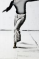                                              Domanda di ammissione a socio     Domanda di rinnovo a socio     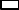 Chiede di essere ammesso quale Socio dell’Associazione. Quota d’iscrizione pagata il ………………….…………………valida per l’anno…………..……  Firmando la presente dichiaro, in qualità di Associato/a: 1) Di aver preso visione ed esser stato adeguatamente informato sul testo dello Statuto, del Regolamento e sui diritti e doveri dei Soci e sulla informativa della privacy DGPR UE/2016/679 che potrà, in qualsiasi momento, consultare anche consultando il sito www.selenecentrostudi.it 2) Di attenersi allo Statuto, regolamento ed alle deliberazioni degli Organi Sociali. 3) Di aver ricevuto e aver preso visione delle condizioni assicurative riservate ai Soci (convenzione SAI-AICS) e di accettarne tutte le condizioni previste dalle polizze base. 4)Di esprimere il consenso per il trattamento dei dati che lo riguardano, ivi compresi fotografie, filmati e interviste da parte di codesta Associazione per le sue finalità istituzionali, connesse o strumentali, adottando tutte le misure di sicurezza idonee a garantire la riservatezza e l'integrità dei dati.  Bologna, …………………………………... Firma …………..…………………………….............................................(dell’interessato/a o di chi ne possiede la patria potestà)Il/La sottoscritto/a ..………………………………………..…………………………..………Nato/a ……………………………….……………….. il ………………………………...………..Codice fiscale ……………………………………………………………………………...….…..Indirizzo ……………………………………………………………………………………..….…..CAP ……………………………. Città ……………………………………………………...……. Tel. ………………………………………………...………………………………………..…..…. e-mail ………………………….…………………………………………………………………….N° tessera ...................................................................................